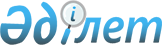 О внесении изменений в постановления Центральной избирательной комиссии Республики Казахстан от 2 октября 1999 года N 33/250 "О Правилах хранения, передачи в архив и уничтожения документов, связанных с подготовкой и проведением выборов депутатов Парламента Республики Казахстан" и N 33/251 "О Правилах хранения, передачи в архив и уничтожения документов, связанных с подготовкой и проведением выборов депутатов маслихатов Республики Казахстан"
					
			Утративший силу
			
			
		
					Постановление Центральной избирательной комиссии Республики Казахстан от 8 апреля 2005 года N 155/221. Зарегистрировано Министерством юстиции Республики Казахстан от 27 апреля 2005 года N 3588. Утратило силу постановлением Центральной избирательной комиссии Республики Казахстан от 25 июня 2013 года № 13/210

      Сноска. Утратило силу постановлением Центральной избирательной комиссии РК от 25.06.2013 № 13/210 (вводится в действие со дня его первого официального опубликования).      В соответствии со статьей 12 Конституционного закона Республики Казахстан "О выборах в Республике Казахстан" Центральная избирательная комиссия Республики Казахстан ПОСТАНОВЛЯЕТ: 

    1. Внести в постановления Центральной избирательной комиссии Республики Казахстан от 2 октября 1999 года N 33/250 "О Правилах хранения, передачи в архив и уничтожения документов, связанных с подготовкой и проведением выборов депутатов Парламента Республики Казахстан" и N 33/251 "О Правилах хранения, передачи в архив и уничтожения документов, связанных с подготовкой и проведением выборов депутатов маслихатов Республики Казахстан" (зарегистрированные в Реестре государственной регистрации нормативных правовых актов Республики Казахстан соответственно под N 931 и N 932) следующие изменения и дополнения: 

    1) в постановление Центральной избирательной комиссии Республики Казахстан от 2 октября 1999 года N 33/250 "О Правилах хранения, передачи в архив и уничтожения документов, связанных с подготовкой и проведением выборов депутатов Парламента Республики Казахстан": 

    в Правилах хранения, передачи в архивы и уничтожения документов, связанных с подготовкой и проведением выборов депутатов Парламента Республики Казахстан, утвержденных указанным постановлением: 

    по всему тексту: 

    слова "города республиканского значения" заменить словами "городов республиканского значения"; 

    слова "и инициативных групп" исключить; 

    в пункте 1: 

    в абзаце третьем слова "копии документа" заменить словами "копий документов"; 

    абзацы четвертый, седьмой, одиннадцатый, пятнадцатый и восемнадцатый исключить; 

    в абзаце четырнадцатом слова "выборов депутатов Мажилиса Парламента Республики Казахстан" заменить словом "голосования"; 

    в абзаце шестнадцатом слово "Мажилиса" исключить; 

    в пункте 2: 

    абзац одиннадцатый изложить в следующей редакции: 

    "протоколы проведения совместного заседания выборщиков по выборам депутатов Сената Парламента Республики Казахстан и приложения к ним;"; 

    в абзаце тринадцатом слова "выборов депутатов Мажилиса Парламента Республики Казахстан" заменить словом "голосования"; 

    абзац пятнадцатый изложить в следующей редакции: 

    "предвыборные программы, плакаты, листовки, лозунги и иные агитационные печатные материалы, а также копии необходимых для регистрации документов избранных депутатов Парламента Республики Казахстан;"; 

    в пункте 3: 

    абзац третий изложить в следующей редакции: 

    "выписки из протоколов высших органов политических партий по выдвижению кандидатов в депутаты Мажилиса Парламента по соответствующим избирательным округам с приложением копии документа о регистрации данной политической партии в органах юстиции;"; 

    абзац девятый исключить; 

    абзац тринадцатый изложить в следующей редакции: 

    "предвыборные программы, плакаты, листовки, лозунги и иные агитационные печатные материалы, а также копии необходимых для регистрации документов избранных депутатов Парламента Республики Казахстан представляются в областные, городские (городов республиканского значения и столицы республики) избирательные комиссии Республики Казахстан в течение пяти дней после опубликования Центральной избирательной комиссией Республики Казахстан в средствах массовой информации сообщения об итогах выборов;"; 

    в пункте 5 слово "установления" заменить словом "опубликования"; 

    в пункте 7 слова "одного года" заменить словами "шести месяцев"; 



     2) в постановление Центральной избирательной комиссии Республики Казахстан от 2 октября 1999 года N 33/251 "О Правилах хранения, передачи в архив и уничтожения документов, связанных с подготовкой и проведением выборов депутатов маслихатов Республики Казахстан": 

    в Правилах хранения, передачи в архивы и уничтожения документов, связанных с подготовкой и проведением выборов депутатов маслихатов Республики Казахстан, утвержденных указанным постановлением: 

    в пункте 1: 

    абзац четвертый исключить; 

    в абзаце пятом слова "участковые избирательные комиссии" заменить словами "Центральную избирательную комиссию Республики Казахстан"; 

    в пункте 2: 

    абзацы пятый и шестой исключить; 

    в пункте 3: 

    абзац третий исключить; 

    в абзацах восьмом и одиннадцатом слова "и инициативных групп" исключить; 

    абзац десятый исключить; 

    в абзаце шестнадцатом слово "Центральную" заменить словом "окружную"; 

    в пункте 5 слово "определения" заменить словом "опубликования"; 

    в абзаце пятом пункта 6 слова "одного года" заменить словами "шести месяцев". 

    2. Направить данное постановление акимам и председателям областных, городов Астаны и Алматы избирательных комиссий. 

    3. Настоящее постановление вводится в действие со дня регистрации Министерством юстиции Республики Казахстан. 

  Председатель Центральной 

   избирательной комиссии 

   Республики Казахстан 
					© 2012. РГП на ПХВ «Институт законодательства и правовой информации Республики Казахстан» Министерства юстиции Республики Казахстан
				